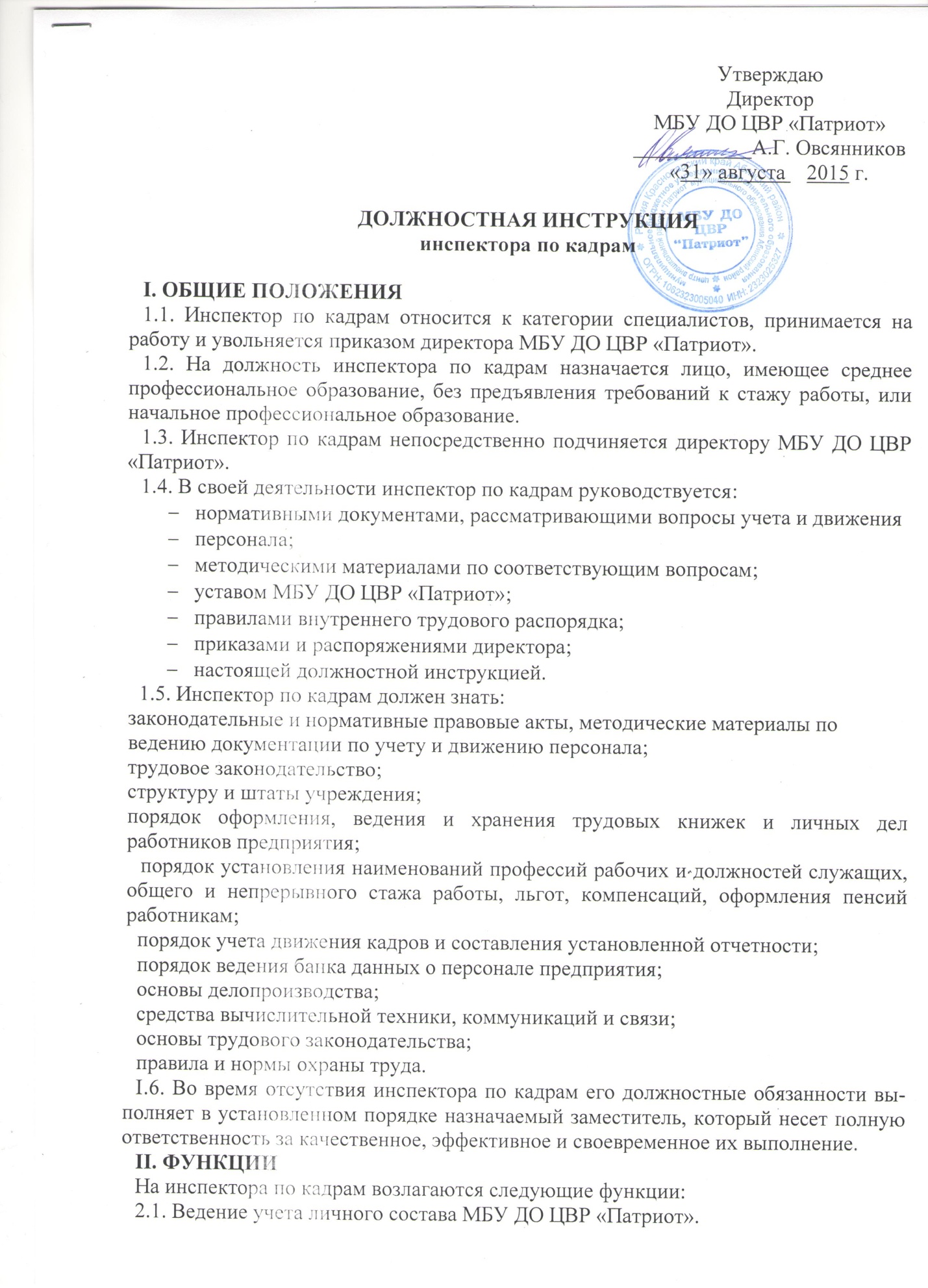 УтверждаюДиректор МБУ ДО ЦВР «Патриот»___________А.Г. Овсянников«31» августа    2015 г.ДОЛЖНОСТНАЯ ИНСТРУКЦИЯинспектора по кадрамI. ОБЩИЕ ПОЛОЖЕНИЯ1.1. Инспектор по кадрам относится к категории специалистов, принимается на работу и увольняется приказом директора МБУ ДО ЦВР «Патриот».1.2. На должность инспектора по кадрам назначается лицо, имеющее среднее профессиональное образование, без предъявления требований к стажу работы, или начальное профессиональное образование.1.3. Инспектор по кадрам непосредственно подчиняется директору МБУ ДО ЦВР «Патриот».1.4. В своей деятельности инспектор по кадрам руководствуется:нормативными документами, рассматривающими вопросы учета и движенияперсонала;методическими материалами по соответствующим вопросам;уставом МБУ ДО ЦВР «Патриот»;правилами внутреннего трудового распорядка;приказами и распоряжениями директора;настоящей должностной инструкцией.1.5. Инспектор по кадрам должен знать:законодательные и нормативные правовые акты, методические материалы поведению документации по учету и движению персонала;трудовое законодательство; структуру и штаты учреждения;порядок оформления, ведения и хранения трудовых книжек и личных дел            работников предприятия;порядок установления наименований профессий рабочих и должностей служащих, общего и непрерывного стажа работы, льгот, компенсаций, оформления пенсий работникам; порядок учета движения кадров и составления установленной отчетности;порядок ведения банка данных о персонале предприятия; основы делопроизводства;средства вычислительной техники, коммуникаций и связи;основы трудового законодательства;правила и нормы охраны труда.                                                                       I.6. Во время отсутствия инспектора по кадрам его должностные обязанности выполняет в установленном порядке назначаемый заместитель, который несет полную ответственность за качественное, эффективное и своевременное их выполнение.II. ФУНКЦИИНа инспектора по кадрам возлагаются следующие функции:2.1. Ведение учета личного состава МБУ ДО ЦВР «Патриот».2.2 Оформление документации по кадрам.2.3. Обеспечение соблюдения графиков очередных отпусков.2.4. Осуществление контроля за состоянием трудовой дисциплины в подразделениях организации.2.5. Представление установленной отчетности.III. ДОЛЖНОСТНЫЕ ОБЯЗАННОСТИДля выполнения возложенных на него функций инспектор по кадрам обязан:3.1. Вести учет личного состава МБУ ДО ЦВР «Патриот», его подразделений в соответствии с унифицированными формами первичной учетной документации.3.2. Оформлять прием, перевод и увольнение работников в соответствии с трудовым законодательством, положениями и приказами руководителя МБУ ДО ЦВР «Патриот», а также другую установленную документацию по кадрам.3.3. Формировать и вести личные дела работников, вносить в них изменения, связанные с трудовой деятельностью.3.4. Подготавливать необходимые материалы для квалификационных, аттестационных, конкурсных комиссий и представления работников к поощрениям и награждениям.3.5. Заполнять, учитывать и хранить трудовые книжки, производить подсчет трудового стажа, выдавать справки о настоящей и прошлой трудовой деятельности работников.3.6. Производить записи в трудовых книжках о поощрениях и награждениях работающих.3.7. Вносить информацию о количественном, качественном составе работников и их движении в банк данных о персонале учреждения, следить за его своевременным обновлением и пополнением.3.8. Вести учет предоставления отпусков работникам, осуществлять контроль за составлением и соблюдением графиков очередных отпусков.3.9. Оформлять карточки пенсионного страхования, другие документы, необходимые для назначения пенсий работникам МБУ ДО ЦВР «Патриот» и их семьям, установления льгот и компенсаций.3.10. Изучать причины текучести кадров, участвовать в разработке мероприятий по ее снижению.3.11. Подготавливать документы по истечении установленных сроков текущего хранения к сдаче на хранение в архив.3.12. Осуществлять контроль за состоянием трудовой дисциплины в подразделениях организации и соблюдением работниками правил внутреннего трудового распорядка.3.13. Составлять установленную отчетность.IV. ПРАВАИнспектор по кадрам имеет право:4.1. Знакомиться с проектами решений руководства, касающимися его деятельности.4.2. Вносить на рассмотрение руководства предложения по совершенствованию работы, связанной с обязанностями, предусмотренными настоящей инструкцией.4.3. Получать информацию и документы, необходимые для выполнения своих должностных обязанностей.4.4. Требовать от руководства МБУ ДО ЦВР «Патриот» оказания содействия в исполнении своих должностных обязанностей и прав.V. ОТВЕТСТВЕННОСТЬИнспектор по кадрам несет ответственность:5.1. За неисполнение (ненадлежащее исполнение) своих должностных обязанностей, предусмотренных настоящей должностной инструкцией, в пределах, определенных действующим трудовым законодательством Российской Федерации.5.2. За совершенные в процессе осуществления своей деятельности правонарушения - в пределах, определенных действующим административным, уголовным и гражданским законодательством Российской Федерации.5.3. За причинение материального ущерба - в пределах, определенных действующим трудовым, уголовным и гражданским законодательством Российской Федерации. С инструкцией ознакомлен:___________       ______________________                            _________________           (дата)                                          (подпись)                                                                                    (расшифровка подписи) 